“One More Time”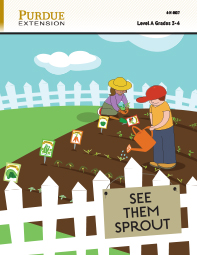 General Rules This Flower Show conforms to the standards established by National Garden Clubs, Inc.(NGC). The Handbook for  Flower Shows (HB) 2017 Edition, with revisions printed on the NGC website is the authority for all if not covered  by the Schedule, which is the law of the show.Eligibility: Any member of Hill & Dale District and any Student Judge needing exhibiting credits may enter Division I Horticulture, Division II Design, Division III Educational or Division V Botanical Arts. Entry Tags: Entry tags are available on September 7th, 2021 at the Hill & Dale Board Meeting, and will be available at the door.Exhibitors in all divisions are required to bring a list of all entries with the required entry tag information on the day of the show. (entry tags)Entry Time: Enter all divisions between 8:30 and 9:30 am Tuesday, September 28, 2021 at Dryers Masonic Hall. Removal Time: Exhibits will be removed at 2:00pm, on Tuesday, September 28, 2021 at Dryers Masonic Hall. Judging Time: Judging will begin at 10:00 am.A. The Classification Chairmen for each division checks exhibits for conformity to the schedule prior to judging. Final determination or conformance is the judges’ responsibility.  B. The General Chairmen and the Classification Chairmen for each division are available during judging for possible consultations. They along with the judges and clerks, are the only personnel allowed on the floor during judging.  C. The decisions of the judges are final. Awards may be withheld if not merited.D. There must be an emphasis on FRESH plant material. No artificial plant material is permitted in any exhibit in any division.E. Each exhibitor is limited to one entry per class, except in the Horticulture Division and the Botanical Arts Horticulture Section.F. The Hill & Dale District will strive to assure the safety of all items after arrival and placement but is not responsible for any loss or damage to exhibits.Plants on the state conservation list must have been grown by the exhibitor or obtained in a legal manner and so stated. Plants listed as schedule A noxious weed per web site www.Piercecountyweedboard.org  will not be allowed.Division I Horticulture Awards           NGC Top Exhibitor Awards             Arboreal Award: Is offered to the highest scoring blue ribbon winner and correctly named exhibit in               Section E. Refer to the Handbook for Flower Shows page 40. It is a rosette of green ribbons.                No minimum number of classes and exhibits required.             Award of Merit:  Is offered to the highest scoring blue ribbon winner and correctly named exhibit               in Section B, C & D. Refer to the Handbook for Flower Shows page 41. It is a rosette of orange               ribbons.  No minimum number of classes and exhibits required.              Grower’s Choice Award: Is offered to the highest scoring blue ribbon winner and correctly named exhibit               in Section F. Refer to the Handbook for Flower Shows page 41. It is a rosette of dark green ribbons.                No minimum number of classes and exhibits required.              WSFGC Awards              Betty Belcher Horticulture Award: Is offered to the highest scoring blue ribbon winner and correctly                  named exhibit in Section A-F & H. This award is represented by a rosette of green and brown ribbons.               Each section must consist of 3 classes, no minimum number of exhibits is required per class.             District Awards             Hill & Dale Harvest Award: Is offered to the highest scoring blue ribbon winner and correctly named exhibit in              Section H. It is a rosette of orange ribbons.  No minimum number of classes and exhibits required.Division II Design Awards           NGC Top Exhibitor Award           Designer’s Choice Award: Is offered to the highest scoring blue ribbon winner in Section A & B to the most                  outstanding design, using dried, treated dried and /or fresh plant material. It is a rosette of purple ribbons.              Minimum number of exhibits per class is 4.             WSFGC Awards            Carolyn Erickson All Fresh Design Award: Is offered to the highest scoring blue ribbon winner in Section              A & B to the most outstanding design, using all fresh plant material, the plant material must dominate. It is a             rosette of hot pink ribbons. Minimum number of exhibits per class is 4.               Ellen Swenson Flower Arrangement Award: Is offered to the highest scoring blue ribbon winner in Section A             & B to the most outstanding design in the entire division. It is a rosette of turquoise ribbons.    Minimum number              of exhibits per class is 4.Division III Education Awards            WSFGC Award            Carol Klingberg Educational Award: Is offered to the highest scoring blue ribbon winner. It is a rosette of             yellow ribbons. A minimum of 2 exhibits must be present.Division V Botanical Arts Awards          WSFGC Awards          Terry Critchlow Photograph Award: Is offered to the highest scoring blue ribbon winner in Section A. It is            a rosette of blue ribbons. Minimum number of exhibits per class is 4.          Horticulture RulesThe NGC Exhibit Policies are printed in the Handbook for Flower Shows, Chapter 6, Exhibiting                in the Horticulture Division.                 B. The rules for a single species cut or container-grown specimen are listed in the Handbook for Flower Shows or its supplement Horticulture Exhibiting and Judging.     C. In order to receive an NGC Top Exhibitor Award, the exhibitor must identify her/his entry by its binomial      name or currently acceptable scientific designation. Consult the Handbook for Flower Shows, exhibiting in     the Horticulture Division, Chapter 6.   D. Entry cards are to be filled out in advance if possible. Entry cards to be filled out using waterproof ink.                Refer to the Handbook for Flower Shows, Chapter 6 for correctly filled out entry tag.    E. Cut specimens should not have foliage below the water line.    F. If a plant is considered a flowering plant, it should be exhibited as a flowering specimen. Foliage plants     may flower, but should be exhibited as foliage plant if they are grown for their leaves.    G. Specimens with a class designation in the schedule may not be entered in the ‘Any Other Worthy     Specimen’ class.    H. The Horticulture Classification Committee Chairmen and/or General Show Chairmen are free to     subdivide classes by color, form size, cultivar, variety, or other distinguishing characteristics.                I. The Scales of Points for Horticulture are located in Chapter 14 of the Handbook for Flower Shows.             J. Exhibitor to provide clean, transparent container of suitable size.            Exhibitor may use unobtrusive wedging, plastic wrap is suggested.            Double potting allowed.Horticulture Sections and Classes“Follow The Leader”SECTION A. “Aster Nots”              Annuals/Biennials              Eligible for WSFGC Betty Belcher              Under 2” - 3 like specimens required              Class 1.  Callistephus chinensis (China asters)              Class 2.  Cosmos              Class 3.  Helianthus (sunflowers)              Class 4.  Petunias              Class 5.  Zinnias              Class 6.  Any other worthy named flowering annual or biennial not listed aboveSECTION B.  “Country Gardeners”              Flowering Perennials              Eligible for NGC Award of Merit & WSFGC Betty Belcher              Class 7.   Asters              Class 8.  Chrysanthemum              Class 9.  Crassula  (Perennial succulents)              Class 10.  Rubeckia              Class 11.  Any other worthy named flowering perennial not listed aboveSECTION C.  “Dogwood”               Bulbs, Corms and Tubers               Eligible for NGC Award of Merit & WSFGC Betty Belcher               Class 12.   Crocosmia -3 stems               Class 13.  Dahlia  Must be disbudded with 1 set of leaves		a.  Giants (over 10”)		b.  Large (8”-10”)		c.  Medium (6”-8”)		d.  Small (4”-6”)              Class 14.   Liatris              Class 15. Any other worthy named bulb, corn or tuber not listed above                                                                                                       SECTION D.  “Garden Hour”              Rosa                Eligible for NGC Award of Merit & WSFGC Betty Belcher              Sprays at least three (3) open blooms with more showing color              Class 16.  Floribunda (1 spray)              Class 17.  Grandiflora (1 spray)              Class 18.  Grandiflora (1 bloom per stem disbudded)              Class 19.  Hybrid tea (1 bloom per stem disbudded)              Class 20.  Shrub-includes David Austin Roses (1 spray)              Class 21.  Any other worthy named blooming rose not listed aboveSECTION E. “Glove & Trowel”               Trees/Shrubs Specimen 24” maximum length 30”               Eligible for NGC Arboreal Award & WSFGC Betty Belcher               Class 22.  Acer (Maple)               Class 23.  Berberis thunbergii (barberry)               Class 24.  Cotinus coggygria (smoke bush)               Class 25.  Physocarpus (ninebark)               Class 26.  Any other worthy foliage specimen not listed above SECTION F. “Happy Thymes”               Container Grown Outdoor Plantings               Eligible for NGC Growers Choice Award & WSFGC Betty Belcher               Container-grown at least six weeks by exhibitor. Not to exceed 14”               Class 27.  Combination flowering and foliage               Class 28.  Single flowering specimen type               Class 29.  Single foliage specimen type               Class 30.  Succulent plantingSECTION G. “Interlaaken”              Class 31.  Any other worthy named specimen not listed elsewhere in this schedule                                                                                         SECTION H. “Root & Bloom”               Fruit and Vegetable               Eligible for WSFGC Betty Belcher               Eligible for Hill & Dale District Harvest Award               Table ready for consumption, 1 if large, 2 medium or 12 small size fruit or vegetable               Class 32.  Cucurbita (pumpkins, gourds and squash)               Class 33.  Fruit               Class 34.  Root Vegetables               Class 35.  Vegetable               Class 36.  Any other fruit or vegetable not listed above (no berries)                  Design RulesA. The NGC Exhibit Policies are printed in the Handbook for Flower Shows, Chapter 7, exhibiting in the Design Division, NGC Policies and Guidelines. B. Advance registration with the Design Entries Chairmen, Sherry Matthews 253-845-2555 is required by September 14, 2021.C. Plant material and non-plant material permitted and not permitted in the Design Division are printed in theHandbook for Flower Shows, Chapter 7.D. All plant material used in the Design must be identified on the entry tag, provided by the show committee.  E. The exhibitor is required to conform to the stated description and limitations of the Design Type if named in the class.F. Rules for Design Types, Advanced Design Types, Table Designs and Table Appointments are printed in the Handbook for Flower Shows, Chapter 7.G. Designer is on her/his honor that the design being entered has not been previously entered or judged in an NGC  Standard Flower Show.H. The Scale of Points for Design is listed in the Handbook for Flower Shows, Chapter 14. Design Sections and Classes“The Board At Work”       SECTION A “Rachel Live”                  NGC Designers Choice Award, WSFGC Carolyn Erickson All Fresh Design Award and WSFGC Ellen Swenson                        Flower Arrangement Award is eligible in Section A.                       Class 1.  “Rachel - Gin & Tonic” — Designer’s choice of design type                       Class 2.   “Kathy - The Busy Bee” — Designer’s choice of design type                       Class 3    “Patti -  On The Green” — Creative Mass Design        Staged on a 26” x 30” section of a 6’ table, draped in black with a white wall behind.       SECTION B  “Pennies & Paper”                  NGC Designers Choice Award, WSFGC Carolyn Erickson All Fresh Design Award and WSFGC Ellen Swenson                        Flower Arrangement Award is eligible in Section B.                       Class 4.   “Kathleen Jumps Right In” — OP Art                        Class 5.    “Keith Juggles” — Multi-Rhythmic design                       Class 6.    “Chris’s Garden” —Using Fruit and/or Vegetables          Staged on a 26” x 30” section of a 6’ table, draped in black with a white wall behind.         The designer has the freedom to choose traditional or creative style with any design unless restricted by the            schedule.Educational Rules A. Educational exhibits may be the work of more than one individual or organization unless a student judge or an accredited judge is seeking exhibiting credit for preparing an educational exhibit.B. An exhibit must occupy a minimum of 18 square feet of surface area. Background, side panels and table space are included in that measurement.C. Scale of points for educational exhibits is listed in the Handbook for Flower Shows, Chapter 14.D. These are competitive exhibits. E. Some plant material is required.Advance registration with the Education Entries Chainmen, Sherry Matthews 253-845-2555 is required by September 14, 2021. Education Exhibits   “Clubs at Work” SECTION A  “Serendipity Designers”             WSFGC Carol Klingberg Educational Award is offered.                 Exhibit 1.    “Mums The Word” — Chrysanthemum Culture                 Exhibit 2.    “Bulb Lasagna” — Spring bulbs potted in layers for optimum bloom timeStaged on a 36” x 30” section of a 6’ table, draped in black.  Botanical Arts Rules                A. All Botanical Arts Horticulture, Design and Artistic Craft exhibits must contain some plant material.                    B. No artificial plant material is permitted in any exhibit.              C. The scale of points for judging Botanical Arts Horticulture Design, Artistic Crafts and Photography are listed in Chapter 14 of the Handbook for Flower Shows.                D. The rules for Botanical Arts Horticulture are printed in the Handbook for Flower Shows, Chapter 10.                   E. The general guidelines for all designs as printed in Chapter 11 of the Handbook for Flower Shows,              including a card provided by the exhibitor listing plant material used in the design apply.              F. The rules for Botanical Artistic Crafts are printed in the Handbook for Flower Shows, Chapter 10.             G. The rules for Photography are printed in the Handbook for Flower Shows, Chapter 10. Botanical Arts Sections & Classes“Member Snaps”           SECTION A “Hill & Dale Arranger’s Guild”                        WSFGC Terry Critchlow Photograph Award is eligible in Section A.                    Class 1.   “At The Fair” — Landscape mount                               Class 2.   “Rose Garden” — Portrait mount                               Class 3.   “Garden Art” — Portrait mount          All photographs must be 5”x7” displayed on an 8”x10” black mat with a non-glossy finish (matte) provided by           the exhibitor.          Staged on lattice panels.Glossary of Terms               Creative Mass design –  A design emphasizing a greater proportion of plant material and components other                than space. The silhouette of the design is visually closed and rhythm contained within. Open spaces may be                   incorporated within the closed silhouette.                  Designer’s Choice —  A type of design that the designer chooses. Designer has complete freedom in all                            components and plant material types, like fresh, dried or a combination of both materials.              Multi-Rhythmic Design —   A creative design with emphasis on two (2) or more rhythms in the design with               one (1) rhythm dominating. Lines create two (2) or more separate and distinct rhythms, each creating a               different pattern and movement unlike the other. Lines may go in any direction, be continuous, interrupted               and or crossed.             OP Art – A design with plant material combined with free-formed objects, graphic art, posters etc. that             create optical illusions.